Nursery News, August 2019 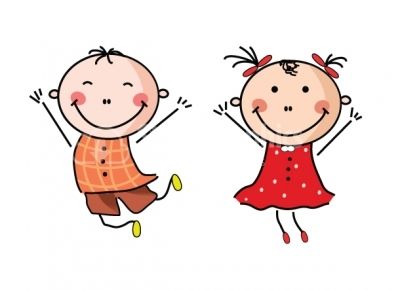 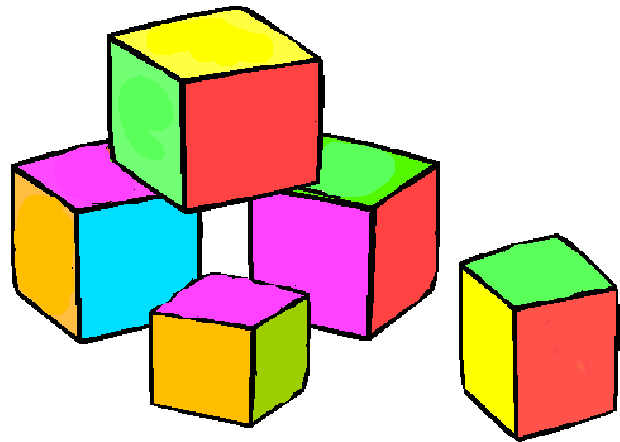 Welcome back to all our returners and a warm welcome to all our new children/parents and carers. This is some information to keep you up-to-date with nursery life.For the first few weeks of this term we will be establishing friendships, and getting to know each other through a variety of play experiences. This will allow the children to settle in and become familiar with their surroundings both indoors and out. During this time we will introduce our daily rules and routines. Nursery door times:  Can we please ask that, when picking children up at the end of each session you are prompt. This is particularly vital for the morning class, as we have a very short window during which we must carry out essential tidying and setting-up for the next group starting. This is a polite reminder that the nursery entrance door will be open from 8:40 am till 9 am for the morning session and 12:20 pm – 12:30 pm for the afternoon session to allow you to drop off your children. As the children’s safety is paramount while they are in nursery, staff must strictly adhere to these times. Therefore, can we point out that anyone arriving outwith these times should use the schools main entrance, where a member of the office staff will assist you. Collection time : Can we please ask that only one parent or carer enters the nursery to collect their child, as space is limited. We would also like to remind you that the nursery staff will call your child’s name before they are allowed to leave the floor. This is to ensure their safety and wellbeing. Playground: If the nursery children are outside in the playground, can we please ask that parents/carers remain on the other side of the gate as the children can become distracted and distressed. Again this is to ensure their safety.48 hour reminder: Can we please remind you that if your child has been sick or had diarrhoea they MUST remain home for 48 hours (Two days) to prevent the spread of any infection. Absences: Can we also ask that you call the school on 01674 907602 to inform us of any absences whether this is an appointment, a planned day out or if your child is poorly, this is to adhere to the Care Inspectorate recommendation. Thank you.Coats and wellies: As you know, we venture out to the wildlife garden in all weathers. Can we please remind everyone to make sure their child has a coat with them with their name clearly labelled to save any confusion. As the ground in the wildlife garden can become quite muddy, again can we please ask that you provide a pair of wellies. You can leave them in the nursery foyer in the appropriate box provided. We currently spend one full session a week outside, this takes place on a Thursday and will begin week beginning 19/8/19. A polite request: We ask that parents/carers and anyone collecting or dropping off children do not leave any foods/liquids/medications etc in bags unattended in the cloakroom. Our children are naturally inquisitive and we cannot express strongly enough the dangers of little hands picking up something they should not. You will understand the serious consequences of a child consuming medication not prescribed for them, but please also consider the potential for allergic reactions to simple things such as food. This is why we require to enforce this strict child-safety rule. If you require to pass on any food/medication/liquids etc please give them to a member of the nursery staff. Meet the new team: The school will be holding a ‘Meet the teacher’ event which includes nursery. This will give you the opportunity to meet the new members of the nursery team and allow you to get to know the team members who will be supporting your child this year. Date is to be confirmed. We thank you in advance for your co-operation The nursery teamMiss Amie Kenny Acting Senior Early Years PractitionerMrs Catriona Bowen Early Years Practitioner Mrs Janet Longmuir Early Years Assistant Miss Lauren McFarlane Modern Apprentice 